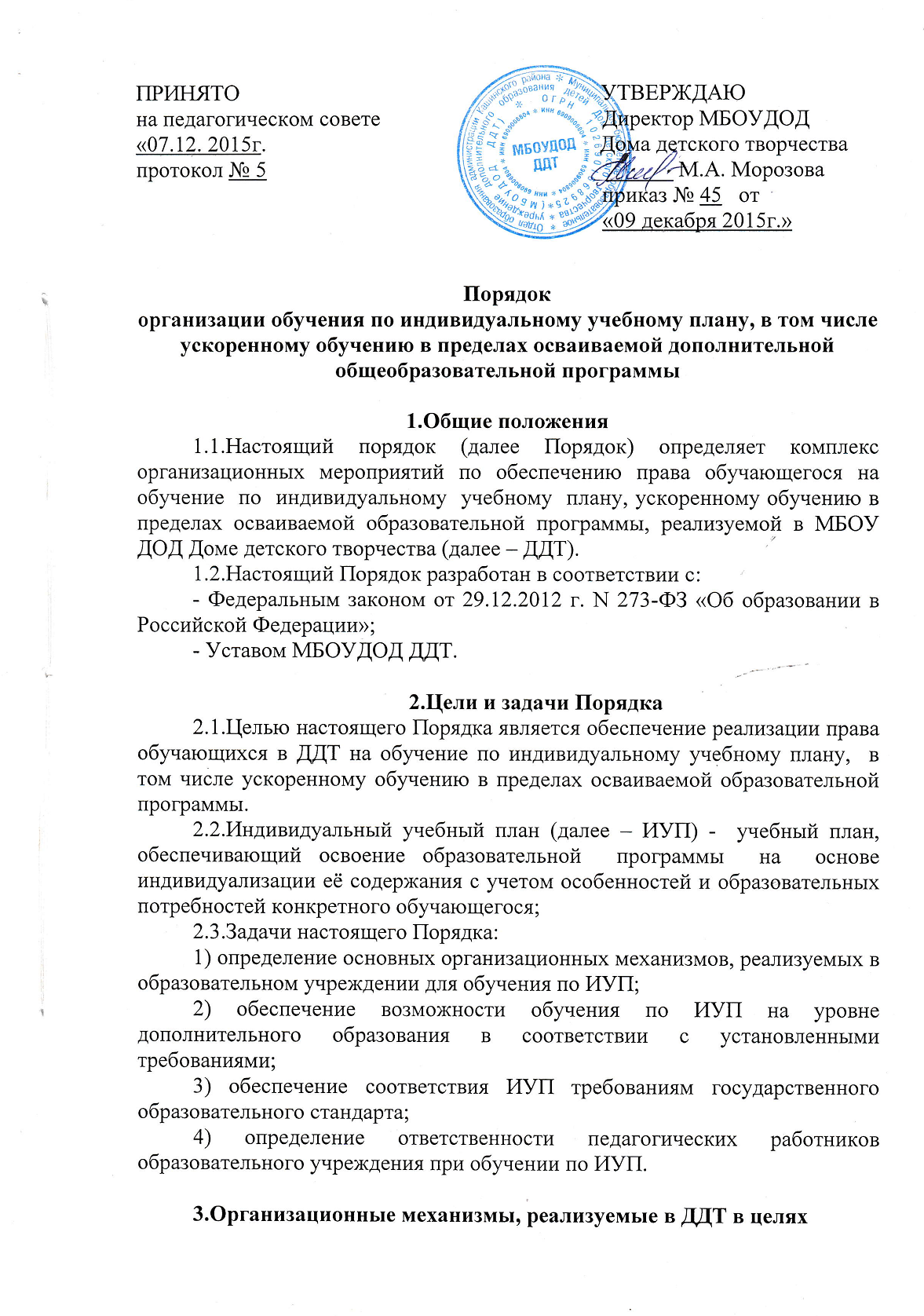 обучения по ИУП3.1.К основным организационным механизмам, реализуемым в  ДДТ с целью соблюдения права обучающегося на обучение по ИУП, относятся:информирование родителей (законных представителей) обучающихся о праве обучающегося на обучение по ИУП;выявление особенностей и образовательных потребностей обучающегося, необходимых для разработки ИУП;разработка основных образовательных программ ДДТ, включающих в качестве механизма их реализации  ИУП;разработка индивидуальных образовательных программ в соответствии с ИУП;организация обучения по ИУП в строгом соответствии с требованиями  государственного образовательного стандарта;работа внутри педагогического коллектива  ДДТ по технологии разработки и реализации ИУП.            4.Последовательность действий участников образовательных отношений при составлении ИУП.4.1.В ДДТ родители (законные представители) обучающихся информируются педагогическим работником о возможности обучения обучающегося по ИУП в соответствии с установленными требованиями, в том числе с требованиями, установленными настоящим Порядком.4.2. При желании родителей (законных представителей) обучающегося осуществлять обучение ребёнка по ИУП в ДДТ разрабатывается ИУП в соответствии с настоящим Порядком.4.3.При составлении ИУП педагогический работник предлагает родителям (законным представителям) обучающегося ознакомиться с:-  основной образовательной программой дополнительного образования;-  предлагаемым ДДТ  учебным планом;-  порядком работы по составлению ИУП в дальнейшем и условиями его реализации.4.4. На основании полученной информации родители (законные представители) обучающегося приступают к выбору занятий, форм работы с ребёнком, соответствующих содержанию основной образовательной программы дополнительного образования, для включения в ИУП.4.5.Подготовленный предварительный ИУП педагогический работник ещё раз обсуждает с родителями (законными представителями) обучающегося.4.6.На любом из этапов подготовки ИУП с родителями (законными представителями) обучающегося, с одной стороны, проводятся все необходимые консультации с соответствующими специалистами  образовательного учреждения, с другой стороны.4.7.После согласования окончательный вариант учебного плана передаётся лицу, ответственному в ДДТ за координацию работы по составлению и реализации ИУП.4.8. ИУП согласовывается ответственным лицом в ДДТ за координацию работы по составлению и реализации ИУП и утверждается директором ДДТ.4.9. Конкретные сроки составления и утверждения ИУП устанавливаются приказом директора ДДТ.4.10. Выбор занятий, форм работы с ребёнком для включения в ИУП осуществляется с использованием форм поддержки составления и реализации ИУП, определяемых ДДТ с учётом личностных особенностей обучающегося, а так же с учётом особенностей конкретного ИУП.5.Индивидуальный учебный план дополнительного образования5.1. ИУП дополнительного  образования является одним из основных механизмов, обеспечивающих освоение  основной образовательной  программы  дополнительного  образования на основе индивидуализации её содержания с учетом  особенностей  и образовательных  потребностей конкретного обучающегося, прежде всего,  одарённых детей и детей с ограниченными возможностями здоровья, в соответствии с требованиями федерального государственного образовательного стандарта дополнительного образования.5.2. ИУП дополнительного  образования разрабатываются для развития обучающегося с учётом его возрастных и индивидуальных особенностей и должны быть направлены на решение задач федерального государственного образовательного стандарта дополнительного  образования.5.3.ИУП разрабатываются с участием родителей (законных представителей) обучающегося.5.4. Формы организации образовательного процесса в рамках реализации основной образовательной программы дополнительного  образования определяет  ДДТ.5.5. В целях обеспечения индивидуальных потребностей обучающегося ИУП предусматривает время:- на увеличение учебных часов, отводимых на отдельные обязательные занятия, осуществляемые  в процессе организации различных видов детской деятельности (учебной, коммуникативной, трудовой, познавательно-исследовательской, игровой); - на введение занятий, обеспечивающих различные интересы обучающегося.5.6. При разработке ИУП участники образовательных отношений руководствуются требованиями федерального государственного образовательного стандарта дополнительного  образования, основываясь на совокупности образовательных областей, которые обеспечивает разностороннее развитие детей, а именно: - социально-коммуникативное развитие;- познавательное развитие;- художественно-эстетическое развитие;- физическое развитие. 5.7. Условия реализации ИУП дополнительного  образования должны соответствовать условиям реализации основной образовательной программы дополнительного образования, установленным федеральным государственным образовательным стандартом.            6.Ответственность.6.1. Ответственность за составление и реализацию ИУП несут участники образовательных отношений в порядке установленном действующим законодательством.6.2. В  ДДТ  приказом директора назначается ответственное лицо за координацию работы по составлению и реализации ИУП.6.3. Ответственное лицо за координацию работы по составлению и реализации ИУП в ДДТ:6.3.1. Обеспечивает:- организацию работы в ДДТ по информированию родителей (законных представителей) обучающихся о возможности обучения для развития потенциала обучающихся по ИУП, прежде всего,  одарённых детей и детей с ограниченными возможностями здоровья;- организацию отбора обучающихся для обучения по ИУП, прежде всего, одарённых детей и детей с ограниченными возможностями здоровья;- организацию работы с педагогическими работниками  ДДТ по составлению и реализации ИУП в строгом соответствии с федеральным государственным образовательным стандартом;- контроль за соответствием ИУП  федеральным государственным образовательным стандартам;- контроль за реализацией ИУП;- взаимодействие с участниками образовательных отношений по вопросам составления и реализации ИУП;- организацию использования необходимых форм поддержки реализации ИУП в ДДТ;- организацию методического обеспечения по вопросам составления и реализации ИУП;- анализ работы в  ДДТ по вопросам составления и реализации ИУП и представление его результатов органам управления ДДТ;- решение иных вопросов, связанных с составлением и реализацией ИУП в ДДТ.	6.3.2. Руководствуется в своей деятельности:- требованиями действующего законодательства и иных нормативно-правовых актов в сфере образования;- приказами и распоряжениями директора ДДТ;- уставом  МБОУДОД ДДТ и принятыми в нём локальными нормативными актами;- настоящим Порядком. 